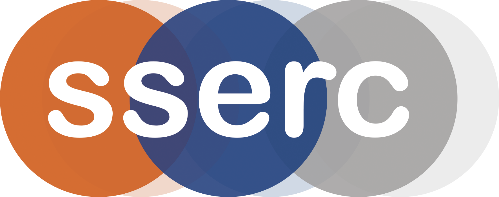 Activity assessedColourful FlowersDate of assessment8th May 2020Date of review (Step 5)SchoolDepartmentStep 1Step 2Step 3Step 4Step 4Step 4List Significant hazards here:Who might be harmed and how?What are you already doing?What further action is needed?ActionsActionsActionsList Significant hazards here:Who might be harmed and how?What are you already doing?What further action is needed?by whom?Due dateDoneUniversal indicator is flammable.Technicians, demonstrator and audienceKeep away from any source of ignition.Buffer solutions will vary but most are of no significant hazard.Description of activity:Some paper flowers are prepared from paper that has been soaked in buffer solutions and dried.The dried flowers are then sprayed with universal indicator solution producing different colours.Additional comments: